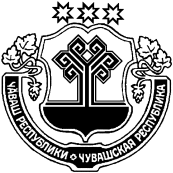 О прогнозе социально-экономического развития Шумерлинского района  на 2015 год и на плановый период  2016  и 2017 годовВ соответствии с п.1 ст.169 и п.2 ст.172 Бюджетного Кодекса Российской Федерации, пп.1 п.1 ст.15 Федерального Закона от 06.10.2003 № 131-ФЗ «Об общих принципах организации местного самоуправления в Российской Федерации» и в целях формирования бюджета Шумерлинского районаадминистрация Шумерлинского района п о с т а н о в л я е т: Одобрить прилагаемый прогноз социально-экономического развития  Шумерлинского района  на 2015 год и на плановый период 2016 и 2017 годов.2. Признать утратившими силу постановления администрации Шумерлинского района от 28.06.2013 № 371 «О прогнозе социально-экономического развития Шумерлинского района на 2014 год и на плановый период 2015 и 2016 годов» и от 01.11.2013 № 656 «О внесении изменений  в постановление администрации Шумерлинского района от 28.06.2013 № 371 «О прогнозе социально-экономического развития  Шумерлинского района  на 2014 год и на плановый период 2015 и 2016 годов».3. Опубликовать настоящее постановление в информационном издании «Вестник Шумерлинского района» и разместить на официальном сайте Шумерлинского района в сети Интернет.Глава администрации Шумерлинского района				           			                 Л.Г. РафиновПояснительная записка по основным параметрам прогноза социально-экономического развития Шумерлинского района на 2015 год и на плановый период 2016 и  2017 годовОсновой для разработки прогноза социально-экономического развития Шумерлинского района на 2015 год и  на период до 2017 года являются Послание Главы Чувашской Республики Государственному Совету Чувашской Республики на 2014 год, Стратегия социально-экономического развития Шумерлинского района до 2020 года, статистические данные, отчетные данные организаций всех форм собственности, осуществляющих деятельность на территории района за 2012-2013 годы, а также анализ экономической ситуации в районе за ряд лет.В ходе подготовки основных показателей учтены прогнозируемые индексы - дефляторы цен и тарифов в Чувашской Республике до 2017 года. Прогноз является ориентиром социально-экономического развития Шумерлинского района на прогнозируемый период для органов местного самоуправления, хозяйствующих субъектов экономики района и принятия конкретных решений в области социально-экономической политики.Прогноз разработан на вариантной основе в составе двух основных вариантов – вариант 1 (базовый) и вариант 2 (умеренно-оптимистичный)Первый (базовый) вариант – инерционный вариант, отражает сложившиеся тенденции развития экономики, сохранение достаточно благоприятной внешнеэкономической конъюнктуры.Второй вариант – умеренно-оптимистичный вариант ориентируется на ускорение экономического роста за счет повышения конкурентоспособности экономики, улучшения инвестиционного климата, обеспечивающих инновационно-ориентированный путь развития и интенсивные структурные сдвиги. Базовый вариант (вариант 1) предлагается использовать для разработки параметров местного бюджета на 2015- 2017 годы.Функционирование экономики района в среднесрочной перспективе будет определяться внешними и внутренними условиями и факторами. Среди внешних условий наибольшее значение будут иметь динамика цен на энергоносители, динамика развития мировой экономики и вступление России во Всемирную торговую организацию.К внутренним условиям относится комплекс факторов по эффективности использования капитальных и интеллектуальных ресурсов, по реализации бюджетной политики и формированию эффективной системы бюджетных расходов, по расширению налоговой базы района. Окажет влияние и состояние производственных фондов, развитие производственной инфраструктуры, интенсификация инвестиционной деятельности, тарифная политика и демографическая ситуация.Главной задачей социально-экономической политики района на среднесрочную перспективу является обеспечение повышения уровня жизни населения на основе повышения эффективности функционирования экономики через укрепление конкурентоспособности, развитие структуры производства.Основные отрасли сельского хозяйства района – производство зерна, картофелеводство, молочное скотоводство. На территории района  зарегистрировано 12 сельскохозяйственных предприятий, 30 крестьянских фермерских хозяйств, 6125 ЛПХ.Индекс производства продукции сельского хозяйства  во всех категориях  хозяйств по итогам  2013 года составил 90,8 %, по оценке 2014 года – 93,75 %. Индекс производства продукции сельского хозяйства в сопоставимых ценах во всех категориях  хозяйств к 2018 по прогнозу  составит  в пределах 95,4 %. Причина спада связана с  сохраняющейся тенденцией  естественной убыли сельского населения.Во всех категориях хозяйств в 2013 году намолочено зерна в весе после доработки 2,96 тыс. тонн, собрано овощей открытого грунта – 2,91 тыс. тонн, собрано картофеля – 9,95 тыс. тонн; по оценке 2014 года данные показатели равны 4,5  тыс. тонн, 3,0 тыс. тонн, 10,8 тыс. тонн соответственно. По прогнозу по итогам 2017 года ожидается увеличение валового сбора зерна во всех категориях хозяйств (в весе после доработки)  до 6,0-6,5 тыс. тонн за счет использования имеющегося потенциала роста сельскохозяйственного производства за счет реализации инвестиционных проектов в сфере сельского хозяйства. Валовый сбор картофеля составит 12,0 тыс. тонн, валовый сбор овощей  - около 3,0 тыс. тонн. В настоящее время в районе реализуются следующие инвестиционные проекты:      1. ООО «Агропромгаз» возобновляет работу по выращиванию грибов шампиньонов. Готовиться финансово – экономическое обоснование для разработки бизнес-плана. Подана заявка в чувашское отделение ОАО «Сбербанк России» о выделение кредита в размере 250 млн. рублей.      2. ООО «Кеннет» - производство сельскохозяйственной продукции растениеводства. По состоянию на 1 октября 2014г.  оформлено в собственность,  - в аренде. Посеяно  рапса. Валовый сбор составил 217 тонн, урожайность 10 ц/га. Приобретен трактор с дискатором и посевной комплекс – «Агратор 5400м».       3. Производство молока (КФХ Харитонов). В настоящее время в хозяйстве содержится 63 головы КРС, из них 33 коровы. За 9 месяцев 2014 года произведено 90 тонн молока  и 2,88 тонн мяса.      4. ООО «Новые Агро Технологии – Поволжье»  - производство металлических конструкций, изделий и нестандартного оборудования для строительства и реконструкции животноводческих помещений.  Построена производственная база по производству металлических конструкций, изделий и нестандартного оборудования для строительства и реконструкции животноводческих помещений со сметной стоимостью 8 млн. рублей. В настоящее время ведется газификация объекта и реконструкция подъездных путейРеализация данных инвестиционных проектов позволит увеличить поголовье КРС в общественном секторе на 150 голов, производство мяса на 3% и увеличить производство молока. Другой резерв в увеличении производимой  сельхозпродукции – это эффективная работа ЛПХ. Основное внимание необходимо уделить на качество производимой  продукции в ЛПХ. Необходимо проводить разъяснительную работу, оказывать содействие в приобретении хороших семян, удобрений, племенного скота. Только качественно произведённая продукция может быть конкурентноспособной  и принести доход  её владельцу.За 2013 год в хозяйствах всех категорий производство скота и птицы на убой в живом весе составило 1,37 тыс. тонн. Производство молока составило 7,96 тыс. тонн. Производство яиц за 2013 год составило 1,77 тыс. штук. Оценочные результаты на 2014 год: производство скота и птицы на убой в живом весе - 1,80 тыс. тонн, производство молока – 8,50 тыс. тонн, производство яиц – 1,97 млн. штук. По прогнозу по итогам 2017 года ожидается сохранение объемов производств продукции животноводства во всех категориях хозяйств.Основными условиями достижения прогнозируемых темпов роста социально-экономического развития сельского хозяйства на период до 2017 года являются:развитие направлений, определенных приоритетным национальным проектом "Развитие агропромышленного комплекса", связанное с выделением средств на их реализацию;развитие кормовой базы на основе производства культур, обеспечивающих кормопроизводство белком, которое позволит существенно уменьшить зависимость наращивания производства продукции животноводства;ускоренный переход к использованию новых высокопроизводительных и ресурсосберегающих технологий, а также к разработке совместно с органами исполнительной власти, осуществляющими управление агропромышленным комплексом, зональных технологий сельскохозяйственного производства;улучшение финансового положения сельскохозяйственных товаропроизводителей и их материально-технической базы;повышение платежеспособности сельскохозяйственных товаропроизводителей;повышение производительности труда на основе стимулирования к использованию современных технологий, совершенствование организации производства, а также организации труда и управления;создание условий сельскохозяйственным и другим товаропроизводителям агропромышленного комплекса для инвестирования в модернизацию и техническое перевооружение производства.В соответствии со стратегическими направлениями в области инвестиционной деятельности усилия администрации района будут направлены на масштабное изменение качества инвестиционной привлекательности района, мобилизацию имеющихся и привлечения новых инвестиционных ресурсов в реальный сектор для обеспечения необходимых темпов экономического роста.	Инвестиции в основной капитал за счет всех источников финансирования в 2014 г. ожидаются в  размере 510,3 млн. рублей, а  с учетом позитивных тенденций  составят в среднем не менее 1567,9-1599,9 млн. рублей в 2017 г. Инвестиции в экономику района прогнозируются с учетом планового уровня инфляции, тенденций в развитии предприятий и их финансовых возможностей. Инвестиции в социальную сферу, особенно в сферу жилищно-коммунального хозяйства и жилищное строительство будут производиться с привлечением средств населения и кредитных ресурсов. В прогнозируемом периоде 2015-2017 годов будут реализовываться следующие инвестпроекты с привлечением инвестиций в основной капитал более 1,4 млрд. руб.: организация производства продуктов лизина и сопутствующих кормовых продуктов (ЗАО «ЧувашАгроБио»); организация эффективного управления лесами и создание Центров развития высокотехнологичных производств по глубокой комплексной переработке древесины в Шумерлинском и Ибресинском районах Чувашской Республики (ООО «Экотехлес», ООО «Реал-Бизнес лес»); производство сельскохозяйственной продукции растениеводства на землях Юманайского, Егоркинского и Ходарского сельских поселений до 5000 га (ООО «Кеннет»), производство грибов шампиньонов ООО «Агропромгаз». По-прежнему остается важнейшей задачей - реализация мероприятий муниципальных программ на территории района, которые являются наиболее эффективными инвестициями ввиду их безвозмездного предоставления.В консолидированный бюджет Шумерлинского района по состоянию на 01.10.2014г. поступило доходов в сумме 115 118,3 тыс. рублей или 61,8% к прогнозу на 2014 год, что на 11,4% или на 11 758,4 тыс. рублей больше аналогичного периода прошлого года. Налоговые и неналоговые доходы составили 22 333,3 тыс. рублей (в 1,4 раза больше чем за аналогичный период прошлого года).Собственные доходы в структуре доходов занимают 19,8% (22 768,7 тыс. рублей). Основная часть доходов местных бюджетов формируется в районном бюджете 15146,1 тыс.рублей, в бюджетах 11 сельских поселений -7622,6 тыс.рублей.  Наибольший удельный вес в структуре собственных доходов занимают:  налог на доходы физических лиц – 40,9% или 9301,1 тыс. рублей, акцизы на нефтепродукты – 14,8%  или 3374,7 тыс. рублей, доходы от использования имущества, находящегося в муниципальной собственности – 8,4% или 1907,2 тыс. рублей, доходы от продажи материальных и нематериальных активов – 13,0% или  2949,7 тыс. рублейПо сравнению с аналогичным периодом прошлого года поступление собственных доходов увеличилось в 1,4 раза за счет увеличения поступлений: единого сельскохозяйственного налога в 3,6 раза или на 205,1 тыс. рублей,  доходов от  оказания платных услуг (работ) и компенсации затрат государства – в 3,7 раза или на 865,0 тыс.рублей, доходов от использования имущества, находящегося в муниципальной собственности – в 1,1 раза или на 198,5 тыс. рублей, доходов от продажи материальных и нематериальных активов – в 1,9 раза или на 1395,7 тыс. рублей. В основном же рост собственных доходов связан с поступлением в 2014 году в консолидированный бюджет доходов от  уплаты акцизов на нефтепродукты и транспортного налога, которое составляет 3594,9 тыс. рублей.Значительная часть доходов бюджета Шумерлинского района приходится на налог на доходы физических лиц.  За 9 месяцев 2014 года поступление по данному виду налога в консолидированный бюджет составило 9301,1 тыс.рублей или 72,2% к  прогнозу на 2014 год, что на  3,5% или на 316,7 тыс.рублей больше аналогичного периода  прошлого года.  Необходимо учесть, что  изменен норматив отчислений от налога на доходы физических лиц с распределением суммы налога, подлежащей зачислению в районный бюджет в размере - 5 процентов обязательных отчислений и 60,177 процента  дополнительных отчислений (в 2013г. соответственно – 10% и 68,511 %), то  есть  общий норматив отчислений в консолидированный бюджет уменьшился и составил 77,177% (65,177% – район и 12% - поселения).  По налогу на доходы физических лиц, уплачиваемых бюджетными, казенными и автономными учреждениями, за 9 месяцев 2014 года наблюдается рост на 24,0% или на 1297,5 тыс.рублей к аналогичному периоду прошлого года. Увеличение поступлений стало следствием роста средней заработной платы педагогическим работникам, работникам учреждений культуры, увеличение минимального размера оплаты труда. По группе налогоплательщиков субъектов малого предпринимательства, малых предприятий, предприятий агропромышленного комплекса также наблюдается рост поступлений к аналогичному периоду прошлого года на 18,3% или на 822,9 тыс.рублей.  На 01.10.2014 года был осуществлен возврат налога из бюджета в сумме 1173,0 тыс.рублей, что на 19% или  на 187,0 тыс. рублей больше аналогичного периода прошлого года в связи с предоставлением физическим лицам имущественных и социальных вычетов в соответствии с Налоговым кодексом РФ.По единому налогу на вмененный доход для определенных видов деятельности за 9 месяцев 2014 года поступило на 138,9 тыс.рублей больше в сравнении с аналогичным периодом прошлого года, в связи с ежегодным увеличением корректирующего коэффициента К1. По единому сельскохозяйственному налогу - рост в 3,6 раза или на 205,1 тыс.рублей к соответствующему периоду 2013 года, в том числе за счет поступления 170,0 тыс. рублей от СХПК «Комбинат» по акту проверки, проведенной Межрайонной ИФНС России № 8 по ЧР. Земельный налог поступил в сумме 1349,8 тыс. рублей, что на 9,7% больше в сравнении с аналогичным периодом прошлого года. Это объясняется приобретением и оформлением в собственность земельных участков.На 01.10.2014 года наблюдается рост поступлений по налогу на имущество физических лиц в 1,2 раза или на 51,0 тыс. рублей. Увеличение произошло за счет поступления авансовых платежей до наступления срока уплаты соответствующего налога.Рост по доходам от использования имущества, находящегося в государственной и муниципальной собственности на 11,6 % достигнут к аналогичному периоду прошлого года, в связи с изменением расчетов начисления арендной платы объектов недвижимости, то есть по рыночной стоимости. Темп  роста по доходам от продажи материальных и нематериальных активов в 1,9  раза больше к аналогичному периоду прошлого года, или на 1395,7 тыс.рублей. Реализованы земельные участки ООО «Кеннет» на сумму 1 094,8 тыс.руб., гаражный бокс, автомобиль, школьный автобус на общую сумму 101,9 тыс.рублей. Плата за негативное воздействие на окружающую среду за 9 месяцев 2014 года  поступила в сумме 126,9 тыс.рублей, снижение на 24,4 % к аналогичному периоду прошлого года объясняется несвоевременной оплатой предприятиями и организациями данного вида дохода.      По-прежнему остается значительной доля финансовой помощи в общей  структуре доходов бюджета муниципального образования (80,3% - доля безвозмездных поступлений).  Безвозмездные поступления  из республиканского бюджета  составили 92 460,7 тыс.рублей или 58,7% к прогнозу на 2014 год. Расходы консолидированного бюджета Шумерлинского района составили 114 836,5 тыс. руб. или 61,3 % к прогнозу на 2014 год, что в 1,2 раза больше аналогичного периода прошлого года. Социально-экономическое развитие Шумерлинского района в ближайшее время будет происходить в условиях обеспечения финансовых обязательств перед Министерством финансов Чувашской Республики в части погашения инвестиционного кредита. Это потребует от всех участников бюджетного процесса проведения еще более предсказуемой и ответственной бюджетной политики, направленной на достижение долгосрочной сбалансированности и устойчивости бюджетной системы Шумерлинского района. Так же для дальнейшего роста собственных доходов  Шумерлинского района и сельских поселений, необходимо  продолжить работу в рамках взаимодействия с территориальной налоговой службой  по увеличению доходов районного бюджета, по сокращению недоимки по налогам. В рамках этого направления Постановлением администрации Шумерлинского района, была утверждена Межведомственная комиссия по вопросам повышения доходов консолидированного бюджета Шумерлинского района Чувашской Республики, своевременности и полноты выплаты заработной платы при главе администрации Шумерлинского района.  Будет продолжена работа по выявлению отсутствующих  или недостоверных сведений о земельных участках,  и иных объектах недвижимого имущества и их правообладателях. Установлению  или уточнению категорий  или видов разрешенного использования земельных участков; адресов места нахождения земельных участков, зданий, помещений, сооружений. Уточнению кадастровой (инвентаризационной) стоимости зданий, помещений, сооружений; по установлению правообладателей земельных участков, зданий, помещений, сооружений.Основные проблемы:1. Программа приватизации муниципального имущества в основном завершена.2. Из-за сокращения собственных доходов возрастает зависимость от федерального бюджета и республиканского бюджета Чувашской Республики, что приводит к колебанию и нестабильности бюджета Шумерлинского района и накоплению проблем в социально-экономической сфере района. Основные задачи на 2015-2017 годы:-наращивание и укрепление собственной доходной базы бюджета Шумерлинского района, в том числе за счет регулирования установления налоговых льгот; -обеспечение сбалансированности и устойчивости бюджета Шумерлинского района:	a) повышение эффективности деятельности бюджетных и автономных учреждений Шумерлинского района в рамках перехода на новую форму финансирования; б) проведение активной работы с республиканскими органами государственной власти по привлечению средств из республиканского бюджета; -повышение эффективности и результативности расходования бюджетных средств в соответствии с утвержденными муниципальными программами Шумерлинского района.В 2013 году наблюдается спад вводимой жилой  площади в жилых домах, построенных за счет всех источников финансирования на территории Шумерлинского района, до 4,62 тыс. кв. метров в связи с естественной убылью населения, миграцией.  В 2015-2017 годах запланирован рост жилищного строительства. В прогнозируемом периоде будет продолжено строительство жилых домов в д. Шумерля Шумерлинского района.Одним из значительных и перспективных резервов развития экономики в Шумерлинском районе является малое предпринимательство.	Развитие малого бизнеса в районе в течение 2015–2017 годов предполагает увеличение общего количества малых предприятий. В 2015–2017 годах продолжится оказание организационной, консультационной и финансовой поддержки.По состоянию на  1 января 2014 года в Шумерлинском районе действовали 259 субъектов малого предпринимательства, из них: 41 малое предприятие и  218 индивидуальных предпринимателя. По оценке к 2014 году количество малых предприятий останется на том же уровне. По прогнозу к 2017 году количество действующих малых предприятий составит  43-44 единицы и увеличится по сравнению с 2012 годом на 2-3 единицы. Среднесписочная численность работников на малых предприятиях за 2013 год - 424 человека, по прогнозу к 2017 году увеличится до 432-435 человек. Вследствие увеличения количества малых предприятий и повышения эффективности их деятельности оборот малых предприятий в 2017 году по прогнозу увеличится и составит 0,223-0,224  млрд. руб. Структура малого бизнеса на территории Шумерлинского района по видам экономической деятельности характеризуется преобладанием розничной торговли и общественного питания (доля предприятий, работающих в этой сфере составляет 31,7 %) и сферы сельского хозяйства (в этой области работает 34,1 % малых предприятий). В строительстве занято – 9,8%.На 1 января 2014 года на территории района функционировали 66 торговых объектов, 9 объектов общественного питания, 1 пункт по оказанию бытовых услуг населению, 2 АЗС. Субъекты малого бизнеса строят торговые площади, расширяют сферу потребительского рынка, обновляют производственную базу. В 2014 году на территории района были введены в эксплуатацию новые объекты потребительского рынка - магазин в д. Шумерля и АЗС в с. Большие Алгаши. Общий объем инвестиций по данным объектам  составил – 4,59 млн. рублей, создано 5 рабочих мест.Фактическая обеспеченность населения площадью торговых объектов по состоянию на 01.01.2014 г., кв.м на 1 тыс.чел.: в целом по  району – 231,4, что составляет 101,1 % от суммарного норматива минимальной обеспеченности населения по району (229), утвержденного Постановлением КМ ЧР от 11.07.2012 г. № 280; в т.ч.  продовольственными товарами – 72,1 (70 – норматив минимальной обеспеченности населения по району);  непродовольственными товарами – 159,3 (159 – норматив минимальной обеспеченности населения по району).Потребительская кооперация - важная социальная структура, обеспечивающая сельское население товарами, закупающая излишки сельхозпродукции у владельцев подворий. Магазины Аликовского РАЙПО Чувашпотребсоюза в сельской местности являются центрами общественной жизни для многих населенных пунктов. Их в районе по состоянию на 1 января 2014 года - 22. Усиление стимулирующей роли зарплаты и дальнейшее повышение ее уровня будут способствовать росту оборота розничной торговли и в целом повышению уровня жизни населения района, индекс физического объема  оборота розничной торговли в 2013 году составил 100,7 %. По оценке 2014 года объем розничного товарооборота  организаций, не относящихся к субъектам малого предпринимательства, составит 78,37 млн. рублей. В  2017 году ожидаемый розничный товарооборот составит 85,5-86,36 млн. рублей, или 100,04-100,33% к предыдущему году в сопоставимых ценах.  Объем платных услуг населению по оценке 2014 года составит 56,12  млн. рублей, или 95,35 % к уровню 2013 года в сопоставимых ценах.По оценочным расчетам объем оборота общественного питания составит в 2014 году 3,3 млн. рублей. Ожидаемый объем общественного питания в 2017 году составит 4,5-4,55 млн. рублей, или 101,94-102,82 % к предыдущему году в сопоставимых ценах.Развитие отраслей социальной сферы. Основной целью социальной политики в районе в 2014-2017 годах будет оставаться повышение качества жизни людей.Занятость населения. Численность экономически активного населения за 2013 год составляла 5,491 тыс. человек, по оценке 2014 года – 5,398 тыс. человек. По прогнозу численность трудовых ресурсов уменьшится и составит за 2017 год около 5,156  тыс. человек, по причине сохраняющейся тенденции естественной убыли населения. Среднегодовая численность занятых в экономике составит к 2018 году около 1,392 тыс. человек.  Уровень зарегистрированной безработицы по оценке 2014 года составит 0,43%, в 2017 году ожидается снижение около 0,30  %. В 2017 году прогнозируемая численность безработных граждан, зарегистрированных в государственных учреждениях службы занятости населения составит 18-19 человек. В сфере занятости основными задачами будут оставаться задачи по снижению в численности зарегистрированных безработных из числа женщин, воспитывающих несовершеннолетних детей, инвалидов, лиц предпенсионного возраста, выпускников учебных заведений и др. Остается важной задачей - ориентация системы профобразования на потребности рынка труда.Важным направлением макроэкономической политики будет оставаться последовательное повышение уровня жизни населения, над чем активно продолжат свою работу учреждения здравоохранения, образования, культуры и спорта, обеспечивающие всеобщую доступность основных социальных благ.В области здравоохранения усилится акцент на оказание первичной медико-санитарной помощи. Медицинскую помощь населению Шумерлинского района оказывает БУ «Шумерлинский межтерриториальный медицинский центр» Минздравсоцразвития Чувашии (далее - БУ «Шумерлинский ММЦ»), который определен как межтерриториальный центр II уровня оказания медицинской помощи акушерско-гинекологического, педиатрического, травматологического, кардиологического и неврологического профилей, а также при патологии новорожденных с общим коечным фондом 274 коек круглосуточного пребывания и плановой мощностью 760 посещений в смену, включает 77 коек дневного пребывания (из которых 50 организовано при стационаре, 27 - при поликлинике). На  территории района функционируют 13  фельдшерско-акушерских пунктов, 6 офисов врачей общей практики.В целях повышения доступности стационарзамещающей медицинской помощи  с 1 сентября 2014 года проведена реструктуризация коечного фонда  с переводом части круглосуточных коек в дневные и соответственно увеличилось количество дневных коек при стационаре с 10 до 50..В 2013 году открыто травматолого-ортопедическое отделение на 23 койки и на его базе  создан травматологический центр II уровня для совершенствования оказания медицинской помощи пострадавшим с сочетанными, множественными и изолированными травмами поступающих на стационарное лечение из травматологических центров III уровня и мест ДТП. Для оказания экстренной медицинской помощи в 2014 г.  открыто дополнительно 6 коек в отделении анестезиологии и реанимации. Открыто Отделение общей врачебной практики в поселке Красный Октябрь с 2 койками дневного стационара и модульный ФАП в пос. Саланчик. В 2014 году планируется открыть модульный ФАП в пос. Верхний Магарин, в 2015 году в д.Бреняши. Проведен капитальный ремонт регистратуры поликлиники, неврологического кардиологического, травматологического, терапевтического отделений.В целях расширения работы по профилактике заболеваемости и смертности обслуживаемого населения открыт кабинет медицинской профилактики, который курирует работу по диспансеризации населения.Для профилактики и снижения заболеваемости населения гастроэнтерологической патологией обучен врач гастроэнтеролог и открыт кабинет врача гастроэнтеролога.В учреждении  работает  688  человек, из них  106  врачей , 278 среднего медицинского персонала,158 младшего медицинского персонала. Укомплектованность врачебными кадрами  63%, средним медперсоналом 76,5 %,младшим медицинским персоналом 86,7%. Для укомплектования медицинскими кадрами проводится работа по целевой подготовке врачей на базе медицинских вузов и внедрена контрактная система оплаты труда молодых специалистов.  Обеспеченность больничными койками к 2017 году составит 70-74 коек на 10 тыс.  жителей. Численность врачей всех специальностей к концу 2017 года ожидается 0,12 тыс. человек. Численность среднего медицинского персонала к концу 2017 года ожидается 0,30 тыс. человек. Ключевой проблемой в здравоохранении Шумерлинского района остается проблема дефицита врачебных кадров и растущая доля работников пенсионного и предпенсионного возраста.В системе социальной обеспеченности продолжит функционирование сеть учреждений социального обслуживания населения – Центр социального обслуживания населения, отдел соцзащиты населения.Система  образования Шумерлинского района представлена 8 общеобразовательными организациями, в которых обучается 715 учащийся (1 полугодие . – 776 уч.). Наполняемость классов составляет 9,9 чел. (по республике в сельской местности – 14,07), число учащихся на 1 учителя – 6,9 (по республике в сельской местности – 10). Система дошкольного образования представлена 14 дошкольными группами при 7 общеобразовательных организациях, 1 организации «начальная школа - детский сад». В них воспитывается 201 ребенок, что составляет 38,5 процент детей в возрасте от 1 до 7 лет (в республике – 74,9%). В очереди в детские сады зарегистрированы  3  детей старше 1,5 лет, все дети старше трех лет получают дошкольное образование.Педагогических работников 137. Всего аттестовано – 93%. Высшая категория – 13,3%, I категория – 85%, II категория – 1,6%.Доля молодых специалистов в возрасте до 35 лет в системе школьного образования составляет 6 процентов, дошкольного образования – 21 процент, дополнительного образования детей – 20 процента.Во всех общеобразовательных организациях района обучение ведется только в первую смену.Охват горячим питание составляет 96%.  Средняя стоимость питания на одного ребенка составляет 23,32 руб. Заключены договора с поставщиками продуктов питания: ООО «Прогресс», ИП Кириллова С.Г. – 7 школ, в МБОУ «Юманайская СОШ» и МБОУ «Ходарская СОШ им. И.Н.Ульянова» организация питания передана на аутсортинг Аликовскому  районному  потребительскому обществу Чувашпотребсоюза.Обеспеченность учебниками составляет в районе 100%. Процент обеспеченности школьников из малообеспеченных семей  составляет  100%.По  государственной программе Российской Федерации  «Доступная среда» на 2011-2015 года, участником которой является МБОУ «Ходарская СОШ им. И.Н. Ульянова», выделены  финансовые средства в сумме 1652,4 тыс. рублей.В ходе реализации Комплекса мероприятий по созданию в общеобразовательных организациях, расположенных в сельской местности, условий для занятий физической культурой и спортом финансовые средства в размере 838 тыс. рублей направлены на капитальный ремонт спортивного зала МБОУ «Юманайская СОШ». Средства направлены на капитальный ремонт кровли здания, замену оконных блоков, ремонт полов и системы отопления, оборудование душевых и санузлов при спортзале, модернизацию системы водоснабжения и канализации. Системой дополнительного образования охвачено 30 процента детей в возрасте от 5 до 18 лет.В 2013 году деятельность  культуры была направлена на дальнейшее развитие и совершенствование работы отрасли культуры, сохранение и популяризацию национального культурного наследия, развитие материально-технической базы учреждений, способствование предоставлению населению качественных  продуктов культурной деятельности.В районе функционирует 12 муниципальных бюджетных учреждений культуры. В них входит 19 культурно-досуговых учреждений и 17 поселенческих библиотек. Средняя заработная плата в районе за 2013 год составила - 8 650 руб. (в 2012 году- 5 780 руб.).  Экологическая обстановка в районе определяется характером и масштабами воздействия промышленности, транспорта и коммунального хозяйства на окружающую природную среду. Текущие затраты на охрану окружающей среды  в 2013 году составили 0,22 млн. рублей. В 2012 г. выбросов загрязняющих веществ в атмосферный воздух, отходящих от стационарных источников не было, в 2013 г. поступление в атмосферный воздух загрязняющих веществ составило 0,4 тысяч тонн.В 2013 году использование свежей воды в районе составило 1,241 млн. куб.м. По прогнозу в 2017 году объем водопотребления составит 1,247-1,248 млн. куб. м.ЧĂВАШ  РЕСПУБЛИКИЧУВАШСКАЯ РЕСПУБЛИКА ÇĚМĚРЛЕ РАЙОНĚН АДМИНИСТРАЦИЙĚ  ЙЫШĂНУ08.10.2014   № 549Çěмěрле хулиАДМИНИСТРАЦИЯШУМЕРЛИНСКОГО РАЙОНА ПОСТАНОВЛЕНИЕ08.10.2014   № 549г. ШумерляОсновные показатели, представляемые для разработки прогноза социально-экономического развития  Российской Федерации Основные показатели, представляемые для разработки прогноза социально-экономического развития  Российской Федерации Основные показатели, представляемые для разработки прогноза социально-экономического развития  Российской Федерации Основные показатели, представляемые для разработки прогноза социально-экономического развития  Российской Федерации Основные показатели, представляемые для разработки прогноза социально-экономического развития  Российской Федерации Основные показатели, представляемые для разработки прогноза социально-экономического развития  Российской Федерации Основные показатели, представляемые для разработки прогноза социально-экономического развития  Российской Федерации Основные показатели, представляемые для разработки прогноза социально-экономического развития  Российской Федерации Основные показатели, представляемые для разработки прогноза социально-экономического развития  Российской Федерации Основные показатели, представляемые для разработки прогноза социально-экономического развития  Российской Федерации Основные показатели, представляемые для разработки прогноза социально-экономического развития  Российской Федерации на 2015 год и на период до 2017 года (для субъектов Российской Федерации)на 2015 год и на период до 2017 года (для субъектов Российской Федерации)на 2015 год и на период до 2017 года (для субъектов Российской Федерации)на 2015 год и на период до 2017 года (для субъектов Российской Федерации)на 2015 год и на период до 2017 года (для субъектов Российской Федерации)на 2015 год и на период до 2017 года (для субъектов Российской Федерации)на 2015 год и на период до 2017 года (для субъектов Российской Федерации)на 2015 год и на период до 2017 года (для субъектов Российской Федерации)на 2015 год и на период до 2017 года (для субъектов Российской Федерации)на 2015 год и на период до 2017 года (для субъектов Российской Федерации)на 2015 год и на период до 2017 года (для субъектов Российской Федерации)ШУМЕРЛИНСКИЙ РАЙОН ЧУВАШСКОЙ РЕСПУБЛИКИШУМЕРЛИНСКИЙ РАЙОН ЧУВАШСКОЙ РЕСПУБЛИКИШУМЕРЛИНСКИЙ РАЙОН ЧУВАШСКОЙ РЕСПУБЛИКИШУМЕРЛИНСКИЙ РАЙОН ЧУВАШСКОЙ РЕСПУБЛИКИШУМЕРЛИНСКИЙ РАЙОН ЧУВАШСКОЙ РЕСПУБЛИКИШУМЕРЛИНСКИЙ РАЙОН ЧУВАШСКОЙ РЕСПУБЛИКИШУМЕРЛИНСКИЙ РАЙОН ЧУВАШСКОЙ РЕСПУБЛИКИШУМЕРЛИНСКИЙ РАЙОН ЧУВАШСКОЙ РЕСПУБЛИКИШУМЕРЛИНСКИЙ РАЙОН ЧУВАШСКОЙ РЕСПУБЛИКИШУМЕРЛИНСКИЙ РАЙОН ЧУВАШСКОЙ РЕСПУБЛИКИШУМЕРЛИНСКИЙ РАЙОН ЧУВАШСКОЙ РЕСПУБЛИКИПоказателиЕдиница измеренияотчетотчетоценкапрогнозПоказателиЕдиница измерения201220132014201520162017ПоказателиЕдиница измерения201220132014вариант 1вариант 2вариант 1вариант 2вариант 1вариант 21. НаселениеЧисленность населения (среднегодовая)Все население (среднегодовая)тыс.чел.10,46510,21810,0159,8659,9159,7159,7659,5659,615Городское население (среднегодовая)тыс.чел.Сельское население (среднегодовая)тыс.чел.10,46510,21810,0159,8659,9159,7159,7659,5659,615Ожидаемая продолжительность жизни при рождениичисло лет68,768,8068,9069,3069,4069,7069,8070,0070,10Общий коэффициент рождаемостичисло родившихся на 1000 человек населения11,613,1012,1812,3712,5112,7612,9013,1713,21Общий коэффициент смертностичисло умерших на 1000 человек населения24,323,5021,9722,4022,1922,6522,4322,9022,67Коэффициент естественного прироста населенияна 1000 человек населения-12,7-12,70-9,79-10,04-9,68-9,88-9,52-9,72-9,46Число прибывших на территорию регионатыс. человек0,5960,5640,5600,5500,5600,5600,5650,5650,570Число выбывших с территории региона тыс. человек0,7050,6880,6800,6750,6700,6650,6600,6550,650Коэффициент миграционного приростана 10 000 человек населения-129,9-121,40-119,82-126,71-110,94-108,08-97,29-94,09-83,202. Производство товаров и услуг2.1. Выпуск товаров и услугВыпуск товаров и услугмлн. руб. 2.2. Валовой региональный продуктВаловой региональный продукт (в основных ценах соответствующих лет) - всегомлн. руб. Индекс физического объема валового регионального продукта% к предыдущему году в сопоставимых ценахИндекс-дефлятор объема валового регионального продукта% к предыдущему году2.3. Промышленное производствоИндекс промышленного производства % к предыдущему году в сопоставимых ценахДобыча полезных ископаемыхОбъем отгруженных товаров собственного производства, выполненных работ и услуг собственными силами - РАЗДЕЛ C: Добыча полезных ископаемыхмлн. руб. Темп роста отгрузки - РАЗДЕЛ С: Добыча полезных ископаемых% к предыдущему году в действующих ценахИндекс-дефлятор отрузки - РАЗДЕЛ C: Добыча полезных ископаемых% к предыдущему годуИндекс производства - РАЗДЕЛ C: Добыча полезных ископаемых% к предыдущему году в сопоставимых ценахОбъем отгруженных товаров собственного производства, выполненных работ и услуг собственными силами - Подраздел CA: Добыча топливно-энергетических полезных ископаемыхмлн. руб. Темп роста отгрузки - Подраздел CA: Добыча топливно-энергетических полезных ископаемых% к предыдущему году в действующих ценахИндекс-дефлятор отрузки - Подраздел CA: Добыча топливно-энергетических полезных ископаемых% к предыдущему годуИндекс производства - Подраздел CA: Добыча топливно-энергетических полезных ископаемых% к предыдущему году в сопоставимых ценахОбъем отгруженных товаров собственного производства, выполненных работ и услуг собственными силами - Подраздел CB: Добыча полезных ископаемых, кроме топливно-энергетическихмлн. руб. Темп роста отгрузки - Подраздел CB: Добыча полезных ископаемых, кроме топливно-энергетических% к предыдущему году в действующих ценахИндекс-дефлятор отрузки - Подраздел CB: Добыча полезных ископаемых, кроме топливно-энергетических% к предыдущему годуИндекс производства - Подраздел CB: Добыча полезных ископаемых, кроме топливно-энергетических% к предыдущему году в сопоставимых ценахОбрабатывающие производстваОбъем отгруженных товаров собственного производства, выполненных работ и услуг собственными силами - РАЗДЕЛ D: Обрабатывающие производствамлн. руб. 215,00253,001 028,001 213,00Темп роста отгрузки - РАЗДЕЛ D: Обрабатывающие производства% к предыдущему году в действующих ценах478,14479,45Индекс-дефлятор отрузки - РАЗДЕЛ D: Обрабатывающие производства% к предыдущему году106,90106,40106,80106,30Индекс производства - РАЗДЕЛ D: Обрабатывающие производства% к предыдущему году в сопоставимых ценах447,70451,03Объем отгруженных товаров собственного производства, выполненных работ и услуг собственными силами - Подраздел DA: Производство пищевых продуктов, включая напитки, и табакамлн. руб. Темп роста отгрузки -Подраздел DA: Производство пищевых продуктов, включая напитки, и табака% к предыдущему году в действующих ценахИндекс-дефлятор отрузки - Подраздел DA: Производство пищевых продуктов, включая напитки, и табака% к предыдущему годуИндекс производства - Подраздел DA: Производство пищевых продуктов, включая напитки, и табака% к предыдущему году в сопоставимых ценахОбъем отгруженных товаров собственного производства, выполненных работ и услуг собственными силами - Подраздел DB: Текстильное и швейное производствомлн. руб. Темп роста отгрузки -Подраздел DB: Текстильное и швейное производство% к предыдущему году в действующих ценахИндекс-дефлятор отрузки - Подраздел DB: Текстильное и швейное производство% к предыдущему годуИндекс производства - Подраздел DB: Текстильное и швейное производство% к предыдущему годуОбъем отгруженных товаров собственного производства, выполненных работ и услуг собственными силами - Подраздел DC: Производство кожи, изделий из кожи и производство обувимлн. руб. Темп роста отгрузки -Подраздел DC: Производство кожи, изделий из кожи и производство обуви% к предыдущему году в действующих ценахИндекс-дефлятор отрузки - Подраздел DC: Производство кожи, изделий из кожи и производство обуви% к предыдущему годуИндекс производства - Подраздел DC: Производство кожи, изделий из кожи и производство обуви% к предыдущему году в сопоставимых ценахОбъем отгруженных товаров собственного производства, выполненных работ и услуг собственными силами - Подраздел DD: Обработка древесины и производство изделий из деревамлн. руб. Темп отгрузки -Подраздел DD: Обработка древесины и производство изделий из дерева% к предыдущему году в действующих ценахИндекс-дефлятор отрузки - Подраздел DD: Обработка древесины и производство изделий из дерева% к предыдущему годуИндекс производства - Подраздел DD: Обработка древесины и производство изделий из дерева% к предыдущему годуОбъем отгруженных товаров собственного производства, выполненных работ и услуг собственными силами - Подраздел DE: Целлюлозно-бумажное производство; издательская и полиграфическая деятельностьмлн. руб. Темп роста отгрузки - Подраздел DE: Целлюлозно-бумажное производство; издательская и полиграфическая деятельность% к предыдущему году в действующих ценахИндекс-дефлятор отрузки - Подраздел DE: Целлюлозно-бумажное производство; издательская и полиграфическая деятельность% к предыдущему годуИндекс производства - Подраздел DE: Целлюлозно-бумажное производство; издательская и полиграфическая деятельность% к предыдущему году в сопоставимых ценахОбъем отгруженных товаров собственного производства, выполненных работ и услуг собственными силами - Подраздел DF: Производство кокса, нефтепродуктов млн. руб. Темп роста отгрузки - Подраздел DF: Производство кокса, нефтепродуктов % к предыдущему году в действующих ценахИндекс-дефлятор отрузки - Подраздел DF: Производство кокса, нефтепродуктов % к предыдущему годуИндекс производства -Подраздел DF: Производство кокса, нефтепродуктов % к предыдущему году в сопоставимых ценахОбъем отгруженных товаров собственного производства, выполненных работ и услуг собственными силами - Подраздел DG: Химическое производствомлн. руб. Темп роста отгрузки - Подраздел DG: Химическое производство% к предыдущему году в действующих ценахИндекс-дефлятор отрузки - Подраздел DG: Химическое производство% к предыдущему годуИндекс производства -Подраздел DG: Химическое производство% к предыдущему году в сопоставимых ценахОбъем отгруженных товаров собственного производства, выполненных работ и услуг собственными силами - Подраздел DH: Производство резиновых и пластмассовых изделиймлн. руб. Темп роста отгрузки - Подраздел DH: Производство резиновых и пластмассовых изделий% к предыдущему году в действующих ценахИндекс-дефлятор отрузки - Подраздел DH: Производство резиновых и пластмассовых изделий% к предыдущему годуИндекс производства -Подраздел DH: Производство резиновых и пластмассовых изделий% к предыдущему годуОбъем отгруженных товаров собственного производства, выполненных работ и услуг собственными силами - Подраздел DI: Производство прочих неметаллических минеральных продуктовмлн. руб. Темп роста отгрузки - Подраздел DI: Производство прочих неметаллических минеральных продуктов% к предыдущему году в действующих ценахИндекс-дефлятор отрузки - Подраздел DI: Производство прочих неметаллических минеральных продуктов% к предыдущему годуИндекс производства -Подраздел DI: Производство прочих неметаллических минеральных продуктов% к предыдущему году в сопоставимых ценахОбъем отгруженных товаров собственного производства, выполненных работ и услуг собственными силами - Подраздел DJ: Металлургическое производство и производство готовых металлических изделиймлн. руб. Темп роста отгрузки - Подраздел DJ: Металлургическое производство и производство готовых металлических изделий% к предыдущему году в действующих ценахИндекс-дефлятор отрузки - Подраздел DJ: Металлургическое производство и производство готовых металлических изделий% к предыдущему годуИндекс производства - Подраздел DJ: Металлургическое производство и производство готовых металлических изделий% к предыдущему году в сопоставимых ценахОбъем отгруженных товаров собственного производства, выполненных работ и услуг собственными силами - Подраздел DK: Производство машин и оборудования (без производства оружия и боеприпасов)млн. руб. Темп роста отгрузки - Подраздел DK: Производство машин и оборудования (без производства оружия и боеприпасов)% к предыдущему году в действующих ценахИндекс-дефлятор отрузки - Подраздел DK: Производство машин и оборудования (без производства оружия и боеприпасов)% к предыдущему годуИндекс производства - Подраздел DK: Производство машин и оборудования% к предыдущему году в сопоставимых ценахОбъем отгруженных товаров собственного производства, выполненных работ и услуг собственными силами - Подраздел DL: Производство электрооборудования, электронного и оптического оборудованиямлн. руб. Темп роста отгрузки - Подраздел DL: Производство электрооборудования, электронного и оптического оборудования% к предыдущему году в действующих ценахИндекс-дефлятор отрузки - Подраздел DL: Производство электрооборудования, электронного и оптического оборудования% к предыдущему годуИндекс производства - Подраздел DL: Производство электрооборудования, электронного и оптического оборудования% к предыдущему году в сопоставимых ценахОбъем отгруженных товаров собственного производства, выполненных работ и услуг собственными силами - Подраздел DM: Производство транспортных средств и оборудованиямлн. руб. Темп роста отгрузки - Подраздел DM: Производство транспортных средств и оборудования% к предыдущему году в действующих ценахИндекс-дефлятор отрузки - Подраздел DM: Производство транспортных средств и оборудования% к предыдущему годуИндекс производства - Подраздел DM: Производство транспортных средств и оборудования% к предыдущему году в сопоставимых ценахОбъем отгруженных товаров собственного производства, выполненных работ и услуг собственными силами - Подраздел DN: Прочие производствамлн. руб. Темп роста отгрузки - Подраздел DN: Прочие производства% к предыдущему году в действующих ценахИндекс-дефлятор отрузки - Подраздел DN: Прочие производства% к предыдущему годуИндекс производства - Подраздел DN: Прочие производства% к предыдущему году в сопоставимых ценахПроизводство и распределение электроэнергии, газа и водыОбъем отгруженных товаров собственного производства, выполненных работ и услуг собственными силами - РАЗДЕЛ E: Производство и распределение электроэнергии, газа и водымлн. руб. Темп роста отгрузки - РАЗДЕЛ E: Производство и распределение электроэнергии, газа и воды% к предыдущему году в действующих ценахИндекс-дефлятор отгрузки - РАЗДЕЛ E: Производство и распределение электроэнергии, газа и воды% к предыдущему годуИндекс производства - РАЗДЕЛ E: Производство и распределение электроэнергии, газа и воды% к предыдущему году в сопоставимых ценахПотребление электроэнергиимлн.кВт.ч.в том числе по группам потребителей:Базовые потребителимлн. кВт. ч.Населениемлн. кВт. ч.Прочие потребителимлн. кВт. ч.Средние тарифы на электроэнергию, отпущенную различным категориям потребителейруб./тыс.кВт.ч    в том числе по группам потребителей:Базовые потребителируб./тыс.кВт.чНаселениеруб./тыс.кВт.чПрочие потребителируб./тыс.кВт.чИндекс тарифов по категориям потребителей   электроэнергия, отпущенная различным категориям потребителейза период с начала года к соотв. периоду предыдущего года, %   электроэнергия, отпущенная промышленным потребителямза период с начала года к соотв. периоду предыдущего года, %   электроэнергия, отпущенная населениюза период с начала года к соотв. периоду предыдущего года, %2.4. Сельское хозяйствоПродукция сельского хозяйствамлн. руб.538,1628,60630,00636,00650,00650,00660,30660,30661,20Индекс производства продукции сельского хозяйства% к предыдущему году в сопоставимых ценах91,790,8093,7594,1797,2495,5295,8395,3895,01Индекс-дефлятор продукции сельского хозяйства в хозяйствах всех категорий% к предыдущему году100,9122,30106,90107,20106,10107,00106,00106,50105,40Продукция сельского хозяйства в хозяйствах всех категорий, в том числе:Продукция растениеводствамлн.руб. 261,5355,80163,30165,00174,90174,90184,80184,80185,70Индекс производства продукции растениеводства% к предыдущему году в сопоставимых ценах124,3111,2542,9394,25100,9599,0799,6899,2195,34Индекс-дефлятор продукции растениеводства% к предыдущему году100,9122,30106,90107,20106,10107,00106,00106,50105,40Продукция животноводствамлн.руб. 276,7272,80466,70471,00475,10475,10475,50475,50475,50Индекс производства продукции животноводства% к предыдущему году в сопоставимых ценах134,480,61160,0494,1495,9594,2794,4293,9894,88Индекс-дефлятор продукции животноводства% к предыдущему году100,9122,30106,90107,20106,10107,00106,00106,50105,402.5. Транспорт и связь2.5.1. ТранспортПротяженность автомобильных дорог общего пользования с твердым покрытием (федерального, регионального и межмуниципального, местного значения)км.220,8231,70231,70231,70231,70231,70231,70231,70231,70    в том числе федерального значениякм.Плотность железнодорожных путей общего пользованияна конец года; км путей на 10000 кв.км территорииПлотность автомобильных дорог общего пользования с твердым покрытиемна конец года; км путей на 10000 кв.км территории2108,142 212,212 212,212 212,212 212,212 212,212 212,212 212,212 212,21Удельный вес автомобильных дорог с твердым покрытием в общей протяженности автомобильных дорог общего пользованияна конец года; %10060,7060,7060,7060,7060,7060,7060,7060,702.5.2. СвязьОбъем услуг связив ценах соответствующих лет; млрд. руб.0,0347440,03460,03240,03000,02900,02750,02650,02640,0255Наличие персональных компьютеровшт.1140,001 154,001 165,001 175,001 180,001 180,001 185,001 190,001 195,00          в том числе подключенных к сети Интернетшт.650,00671,00676,00685,00690,00690,00695,00700,00710,002.6. Производство важнейших видов продукции в натуральном выражении Валовой сбор зерна (в весе после доработки)тыс. тонн2,642,964,504,054,174,175,006,006,50Валовой сбор сахарной свеклы тыс. тоннВаловой сбор семян масличных культур – всеготыс. тоннв том числе подсолнечникатыс. тоннВаловой сбор картофелятыс. тонн12,699,9510,8010,8011,0011,0012,0012,0012,00Валовой сбор овощейтыс. тонн3,322,913,003,003,003,003,003,003,00Скот и птица на убой (в живом весе)тыс. тонн1,6681,371,801,801,801,801,801,801,80Молокотыс. тонн9,2727,968,508,508,508,508,508,508,50Яйцамлн.шт.1,9841,771,971,902,002,002,002,002,00Древесина необработаннаямлн. куб. мУгольмлн.тоннНефть добытая, включая газовый конденсаттыс. тоннГаз природный и попутныймлрд.куб.м.Мясо и субпродукты пищевые убойных животныхтыс. тоннМясо и субпродукты пищевые домашней птицытыс. тоннМасло сливочное и пасты масляныетыс. тоннСахар белый свекловичный в твердом состояниитыс. тоннМасло подсолнечное нерафинированное и его фракциитыс. тоннРыба и продукты рыбные переработанные и консервированныетыс. тоннСпирт этиловый ректификованный из пищевого сырьятыс. дклВодкатыс. дклКоньяк тыс. дклВина столовыетыс. дклВина плодовые столовые, кроме сидратыс. дклНапитки слабоалкогольные с содержанием этилового спирта не более 9%тыс. дклПиво, кроме отходов пивоварения (включая напитки, изготовляемые на основе пива (пиваные напитки))тыс. дклТкани хлопчатобумажные готовыемлн. кв. мТрикотажные изделия млн.шт.Обувь  млн.парЛесоматериалы, продольно распиленные или расколотые, разделенные на слои или лущеные, толщиной более 6мм, шпалы железнодорожные или трамвайные деревянные, непропитанныемлн. куб. мБумагатыс. тоннБензин автомобильныймлн.тоннТопливо дизельноемлн.тоннМасла нефтяные смазочныетыс. тоннМазут топочныймлн.тоннТопливо печное бытовое, вырабатываемое из дизельных фракций прямой перегонки и(или) вторичного происхождения, кипящих в интервале температур от 280 до 360 градусов Цельсиямлн.тоннУдобрения минеральные или химические в пересчете на 100% питательных веществтыс.тоннПолимеры этилена в первичных формахтоннПортландцемент, цемент глиноземистый, цемент шлаковый и аналогичные цементы гидравлическиетыс. тоннКирпич строительный (включая камни) из цемента, бетона или искусственного камнямлн. условных кирпичейПрокат готовый черных металловмлн.тоннТракторы для сельского и лесного хозяйства прочиешт.Аппаратура приемная телевизионная, в том числе видеомониторы и видеопроекторытыс. шт.Холодильники и морозильники бытовыетыс. шт.Изделия ювилирные и их частитыс. руб.Автомобили грузовые (включая шасси)тыс. шт.Автомобили легковыетыс. шт.Электроэнергиямлрд. кВт. ч.в том числе произведеннаяатомными электростанциямимлрд. кВт. ч.тепловыми электростанциямимлрд. кВт. ч.гидроэлектростанциямимлрд. кВт. ч.2.7. СтроительствоОбъем работ, выполненных по виду экономической деятельности "Строительство" (Раздел F)в ценах соответствующих лет; млн. руб.13,5813,2013,5213,6013,7013,7013,8013,8013,90Индекс производства по виду деятельности "Строительство" (Раздел F)% к предыдущему году в сопоставимых ценах4389,0193,9792,2993,3992,4292,8492,5092,92Индекс-дефлятор по объему работ, выполненных по виду деятельности "строительство" (Раздел F)% к предыдущему году109,2109,20109,00109,00108,50109,00108,50108,90108,40Ввод в действие жилых домовтыс. кв. м. в общей площади7,8924,624,704,704,804,804,904,905,00Удельный вес жилых домов, построенных населением%9797,0097,0097,0097,1097,1097,2097,2097,303. Торговля и услуги населениюИндекс потребительских цен за период с начала годак соответствующему периоду предыдущего года, %105,8106,80107,10105,20106,20106,50105,50105,20104,30Оборот розничной торговлив ценах соответствующих лет; млн. руб.64,8568,3578,3779,5080,3082,5083,3385,5086,36Оборот розничной торговли% к предыдущему году в сопоставимых ценах103,1100,70107,6695,7096,93100,07100,36100,04100,33Индекс-дефлятор оборота розничной торговли% к предыдущему году103,66105,90106,50106,00105,70103,70103,40103,60103,30Оборот общественного питаниямлн. руб. 3,63,433,303,903,944,204,244,504,55Оборот общественного питания% к предыдущему году в сопоставимых ценах56,789,2189,83112,34113,79101,88103,35101,94102,82Индекс потребительских цен на продукцию общественного питания за период с начала годак соответствующему периоду предыдущего года, %105,8106,80107,10105,20104,90105,70104,20105,10104,20Распределение оборота розничной торговли по формам собственностиГосударственная и муниципальнаяв ценах соответствующих лет; % от общего объема оборота розничной торговли субъекта Российской ФедерацииЧастнаяв ценах соответствующих лет; % от общего объема оборота розничной торговли субъекта Российской ФедерацииДругие формы собственностив ценах соответствующих лет; % от общего объема оборота розничной торговли субъекта Российской Федерации100100100100100100100100100Распределение оборота розничной торговли по формам торговлиОборот розничной торговли торгующих организаций и индивидуальных предпринимателей, осуществляющих деятельность вне рынкав ценах соответствующих лет; млн. руб.Продажа на розничных рынках и ярмаркахв ценах соответствующих лет; млн. руб.Оборот розничной торговли по торговым сетям млн. руб.64,8568,3578,3779,5080,3082,5083,3385,5086,36Оборот розничной торговли по торговым сетям % от оборота розничной торговли100100100100100100100100100Структура оборота розничной торговлиПищевые продукты, включая напитки, и табачные изделияв ценах соответствующих лет; % от оборота розничной торговли субъекта Российской Федерации45,39547,84554,85955,6556,206557,7558,327559,8560,4485Непродовольственные товарыв ценах соответствующих лет; % от оборота розничной торговли субъекта Российской Федерации19,45520,50523,51123,8524,088524,7524,997525,6525,9065Объем платных услуг населениюмлн. руб.54,755,0656,1257,2058,3458,3059,4759,4060,59Объем платных услуг населению% к предыдущему году в сопоставимых ценах96,991,4295,3595,7998,3696,0696,4397,0497,13Индекс-дефлятор объема платных услуг% к предыдущему году106,7110,10106,90106,40105,70106,10105,70105,00104,904. Внешнеэкономическая деятельностьЭкспорт товаров млн. долл. СШАИмпорт товаров млн. долл. СШАСтраны дальнего зарубежьяЭкспорт товаров - всего млн. долл. СШАв том числе по группам товаров:Продовольственные товары и сельскохозяйственное сырье (группы 1-24) млн. долл. СШАПродукция топливно-энергетического комплекса (группа 27) млн. долл. СШАПродукция химической промышленности, каучук (группы 28-40) млн. долл. СШАДревесина и целлюлозно-бумажные изделия (группы 44-49) млн. долл. СШАМеталлы и изделия из них (группы 72-83) млн. долл. СШАМашины, оборудование и транспортные средства (группы 84-90) млн. долл. СШАИмпорт товаров - всего млн. долл. СШАв том числе по группам товаров:Продовольственные товары и сельскохозяйственное сырье (группы 1-24) млн. долл. СШАПродукция химической промышленности, каучук (группы 28-40) млн. долл. СШАтекстильное и швейное производство млн. долл. СШАМеталлы и изделия из них (группы 72-83) млн. долл. СШАМашины, оборудование и транспортные средства (группы 84-90) млн. долл. СШАГосударства-участники СНГ Экспорт товаров - всего млн. долл. СШАв том числе по группам товаров:Продовольственные товары и сельскохозяйственное сырье (группы 1-24) млн. долл. СШАПродукция топливно-энергетического комплекса (группа 27) млн. долл. СШАПродукция химической промышленности, каучук (группы 28-40) млн. долл. СШАДревесина и целлюлозно-бумажные изделия (группы 44-49) млн. долл. СШАМеталлы и изделия из них (группы 72-83) млн. долл. СШАМашины, оборудование и транспортные средства (группы 84-90) млн. долл. СШАИмпорт товаров - всего млн. долл. СШАв том числе по группам товаров:Продовольственные товары и сельскохозяйственное сырье (группы 1-24) млн. долл. СШАПродукция химической промышленности, каучук (группы 28-40) млн. долл. СШАтекстильное и швейное производство млн. долл. СШАМеталлы и изделия из них (группы 72-83) млн. долл. СШАМашины, оборудование и транспортные средства (группы 84-90) млн. долл. США5. Малое и среднее предпринимательство, включая микропредприятияЧисло малых и средних предприятий, включая микропредприятия (на конец года)единиц4141,0041,0041,0042,0042,0043,0043,0044,00в том числе по отдельным видам экономической деятельности:добыча полезных ископаемыхединицобрабатывающие производстваединиц111111222производство и распределение электроэнергии, газа и водыединиц333333333строительствоединиц544445555оптовая и розничная торговля, ремонт автотранспортных средств, мотоциклов, бытовых изделий и предметов личного пользованияединиц131313131315161718транспорт и связьединицоперации с недвижимом имуществом, аренда и предоставление услугединициз них научные исследования и разработкиединицСреднесписочная численность работников малых и средних предприятий, включая микропредприятия (без внешних совместителей)тыс. чел.0,4240,4240,4240,4250,4300,4300,4320,4320,435в том числе по отдельным видам экономической деятельности:добыча полезных ископаемыхтыс. чел.обрабатывающие производстватыс. чел.0,0350,0320,0340,0,350,0350,0360,0470,0500,055производство и распределение электроэнергии, газа и водытыс. чел.0,0280,0280,0270,0270,0280,0280,0290,0280,029строительствотыс. чел.0,0480,0460,0400,0410,0420,0410,0420,0450,047оптовая и розничная торговля, ремонт автотранспортных средств, мотоциклов, бытовых изделий и предметов личного пользованиятыс. чел.0,1800,1800,1800,1800,1800,1900,1950,2000,210транспорт и связьтыс. чел.операции с недвижимом имуществом, аренда и предоставление услуг, в том числе:тыс. чел.       научные исследования и разработкитыс. чел.Оборот малых и средних предприятий, включая микропредприятиямлрд. руб. 0,2120,2170,2180,2190,2200,2210,2220,2230,224в том числе по видам экономической деятельности:добыча полезных ископаемыхмлрд. руб. обрабатывающие производствамлрд. руб. 0,0090,0100,0120,0120,0130,0130,0140,0180,020производство и распределение электроэнергии, газа и водымлрд. руб. 0,0070,0090,0100,0100,0110,0110,0120,0130,014строительствомлрд. руб. 0,0340,0250,0200,0210,0220,0220,0230,0240,025оптовая и розничная торговля, ремонт автотранспортных средств, мотоциклов, бытовых изделий и предметов личного пользованиямлрд. руб. 0,0870,0900,0910,0920,0930,0940,0950,0960,097транспорт и связьмлрд. руб. операции с недвижимом имуществом, аренда и предоставление услугмлрд. руб. в том числе:научные исследования и разработкимлрд. руб. 6. ИнвестицииИнвестиции в основной капиталв ценах соответствующих лет; млн. руб.479,1497,80510,30910,91929,50994,901 015,201 567,901 599,90Индекс физического объема инвестиций в основной капитал% к предыдущему году в сопоставимых ценах101,295,1599,53170,00174,64103,82104,22149,38150,09Индекс-дефлятор% к предыдущему году109,2109,20103,00105,00104,30105,20104,80105,50105,00Объем инвестиций в основной капитал за счет всех источников финансирования (без субъектов малого предпринимательства и объемов инвестиций, не наблюдаемых прямыми статистическими методами) - всегомлн. руб. 224,54231,05301,40624,16636,90690,41704,501 244,551 269,95Индекс физического объема% к предыдущему году в сопоставимых ценах78,5894,23126,65197,23202,60105,15105,55170,86171,68Индекс-дефлятор% к предыдущему году109,2109,20103,00105,00104,30105,20104,80105,50105,00Распределение инвестиций в основной капитал за счет всех источников финансирования (без субъектов малого предпринимательства и объемов инвестиций, не наблюдаемых прямыми статистическими методами) по видам экономической деятельности:Раздел А: сельское хозяйство, охота и лесное хозяйствобез субъектов малого предпринимательства; млн. руб.29,1131,2086,50425,22433,90476,48486,201017,931038,70Индекс физического объема% к предыдущему году в сопоставимых ценах95,1498,15269,17468,18480,94106,51106,92202,50203,46Раздел В: рыболовство, рыбоводствобез субъектов малого предпринимательства; млн. руб.Индекс физического объема% к предыдущему году в сопоставимых ценахРаздел С: добыча полезных ископаемыхбез субъектов малого предпринимательства; млн. руб.Индекс физического объема% к предыдущему году в сопоставимых ценахПодраздел CA: Добыча топливно-энергетических полезных ископаемыхмлн. руб. Индекс физического объема% к предыдущему году в сопоставимых ценахПодраздел CB: Добыча полезных ископаемых, кроме топливно-энергетическихмлн. руб. Индекс физического объема% к предыдущему году в сопоставимых ценахРаздел D: обрабатывающие производствабез субъектов малого предпринимательства; млн. руб.Индекс физического объема% к предыдущему году в сопоставимых ценахПодраздел DA: Производство пищевых продуктов, включая напитки, и табакамлн. руб. Индекс физического объема% к предыдущему году в сопоставимых ценахПодраздел DB: Текстильное и швейное производствомлн. руб. Индекс физического объема% к предыдущему году в сопоставимых ценахПодраздел DC: Производство кожи, изделий из кожи и производство обувимлн. руб. Индекс физического объема% к предыдущему году в сопоставимых ценахПодраздел DD: Обработка древесины и производство изделий из деревамлн. руб. Индекс физического объема% к предыдущему году в сопоставимых ценахПодраздел DE: Целлюлозно-бумажное производство; издательская и полиграфическая деятельностьмлн. руб. Индекс физического объема% к предыдущему году в сопоставимых ценахПодраздел DF: Производство кокса, нефтепродуктовмлн. руб. Индекс физического объема% к предыдущему году в сопоставимых ценахПодраздел DG: Химическое производствомлн. руб. Индекс физического объема% к предыдущему году в сопоставимых ценахПодраздел DH: Производство резиновых и пластмассовых изделиймлн. руб. Индекс физического объема% к предыдущему году в сопоставимых ценахПодраздел DI: Производство прочих неметаллических минеральных продуктовмлн. руб. Индекс физического объема% к предыдущему году в сопоставимых ценахПодраздел DJ: Металлургическое производство и производство готовых металлических изделиймлн. руб. Индекс физического объема% к предыдущему году в сопоставимых ценахПодраздел DK: Производство машин и оборудованиямлн. руб. Индекс физического объема% к предыдущему году в сопоставимых ценахПодраздел DL: Производство электрооборудования, электронного и оптического оборудованиямлн. руб. Индекс физического объема% к предыдущему году в сопоставимых ценахПодраздел DM: Производство транспортных средств и оборудованиямлн. руб. Индекс физического объема% к предыдущему году в сопоставимых ценахПодраздел DN: Прочие производствамлн. руб. Индекс физического объема% к предыдущему году в сопоставимых ценахРаздел E: производство и распределение электроэнергии, газа и водыбез субъектов малого предпринимательства; млн. руб.Индекс физического объема% к предыдущему году в сопоставимых ценахРаздел F: строительствобез субъектов малого предпринимательства; млн. руб.Индекс физического объема% к предыдущему году в сопоставимых ценахРаздел G: оптовая и розничная торговля; ремонт автотранспортных средств, мотоциклов, бытовых изделий и предметов личного пользованиябез субъектов малого предпринимательства; млн. руб.3,904,304,404,614,705,005,105,495,60Индекс физического объема% к предыдущему году в сопоставимых ценах93,98100,9799,3599,70102,41103,15103,54104,08104,58Раздел H: гостиницы и рестораныбез субъектов малого предпринимательства; млн. руб.Индекс физического объема% к предыдущему году в сопоставимых ценахРаздел I: транспорт и связьбез субъектов малого предпринимательства; млн. руб.44,1048,3050,3051,7452,8055,1756,3058,6059,80Индекс физического объема% к предыдущему году в сопоставимых ценах96,73100,30101,1197,97100,64101,36101,75100,68101,16Раздел J: финансовая деятельностьбез субъектов малого предпринимательства; млн. руб.Индекс физического объема% к предыдущему году в сопоставимых ценахРаздел K: операции с недвижимым имуществом, аренда и предоставление услугбез субъектов малого предпринимательства; млн. руб.125,58121,68126,50127,53130,14135,89138,66144,67147,62Индекс физического объема% к предыдущему году в сопоставимых ценах69,8088,73100,9396,0298,63101,28101,67100,91101,39Раздел L: государственное управление и обеспечение военной безопасности; социальное страхованиебез субъектов малого предпринимательства; млн. руб.2,302,502,552,602,652,762,822,963,02Индекс физического объема% к предыдущему году в сопоставимых ценах79,4899,5499,0396,9999,64101,16101,54101,51101,99Раздел M: образованиебез субъектов малого предпринимательства; млн. руб.5,105,475,505,775,896,196,326,586,71Индекс физического объема% к предыдущему году в сопоставимых ценах93,4198,2297,6299,95102,68102,00102,39100,64101,12Раздел N: здравоохранение и предоставление социальных услугбез субъектов малого предпринимательства; млн. руб.5,105,305,405,575,685,976,096,376,50Индекс физического объема% к предыдущему году в сопоставимых ценах97,3095,1798,9298,17100,85101,92102,31101,17101,65Раздел O: предоставление прочих коммунальных, социальных и персональных услугбез субъектов малого предпринимательства; млн. руб.9,3511,3020,251,121,142,953,011,962,00Индекс физического объема% к предыдущему году в сопоставимых ценах78,55110,67173,985,275,42250,11251,0662,9863,28Распределение инвестиций в основной капитал по источникам финансирования (без субъектов малого предпринимательства и объема инвестиций, не наблюдаемых прямыми статистическими методами)Собственные средствамлн. рублей43,2044,8045,1046,6547,6049,7850,8055,7656,90Привлеченные средствамлн. рублей196,00200,00245,00250,00Кредиты банковмлн. рублей86,9099,20150,00295,96302,00304,09310,301089,761112,00в том числе кредиты иностранных банковмлн. рублейЗаемные средства других организациймлн. рублейБюджетные средствамлн. рублейв том числе:федеральный бюджетмлн. рублей35,2844,6045,3047,6348,6050,4051,4352,1453,20бюджеты субъектов Российской Федерациимлн. рублей32,0034,0034,8035,2836,0036,2637,0037,2438,00из местных бюджетовмлн. рублей0,440,500,500,590,600,690,700,780,80Прочиемлн. рублей26,727,9525,702,062,104,184,278,879,05Ввод в действие основных фондов в ценах соответствующих летмлн. рублей224,54230,05240,00624,16636,90690,41704,501244,551269,95Коэффициент обновления основных фондов%25,0026,0026,0026,4627,0027,4428,0028,4229,00Объем инвестиций в основной капитал, направляемый на реализацию федеральных целевых программ за счет всех источников финансированиямлн. руб. в том числе:за счет федерального бюджета - всегомлн. руб.за счет бюджета субъекта Российской Федерации - всегомлн. руб.7. Консолидированный бюджет субъекта Российской Федерации (включая местные бюджеты без учета территориальных внебюджетных фондов)Доходы консолидированного бюджета субъекта  Российской Федерации - всегомлн. руб.147,50160,26186,38191,97195,70197,73205,48203,66215,76Налоговые и неналоговые доходы - всегомлн.руб.23,9024,1028,6129,4730,0430,3531,5431,2633,12Налоговые доходы консолидированного бюджета субъекта Российской Федерации - всегомлн.руб.17,1117,8920,0820,6821,0821,3022,1321,9423,24в том числе:налог на прибыль организаций млн.руб.налог на доходы физических лицмлн.руб.13,4413,9312,8813,2713,5213,6714,2014,0814,91налог на добычу полезных ископаемых млн.руб.акцизымлн.руб.3,043,133,193,223,353,323,52налог, взимаемый в связи с применением упрощенной системы налогообложениямлн.руб.налог на имущество физических лицмлн.руб.0,420,450,440,450,460,460,480,470,50налог на имущество организациймлн.руб.налог на игорный бизнесмлн.руб.транспортный налогмлн.руб.0,390,400,410,410,430,420,45земельный налогмлн.руб.1,482,111,771,821,861,871,951,932,05Неналоговые доходы - всего млн.руб.6,796,218,538,798,969,059,419,329,88Безвозмездные поступлениямлн.руб.123,60136,16157,77162,50165,66167,38173,94172,40182,64в том числе:субсидии из федерального бюджетамлн.руб.38,8540,0749,5451,0352,0252,5654,6254,1457,35субвенции из федерального бюджетамлн.руб.63,7473,7378,6881,0482,6183,4786,7485,9791,08дотации из федерального бюджетамлн.руб.17,4220,2526,6827,4828,0128,3029,4129,1530,88в том числе:дотации на выравнивание бюджетной обеспеченностимлн.руб.14,7319,445,075,225,325,385,595,545,87Расходы консолидированного бюджета субъекта Российской Федерации - всегомлн.руб.147,41164,28187,49192,06196,81197,71206,57203,52216,79в том числе по направлениям:общегосударственные вопросымлн.руб.25,3830,2431,2031,1432,7632,0734,4033,0336,12национальная оборонамлн.руб.0,630,660,700,720,740,740,780,760,82национальная безопасность и правоохранительная деятельностьмлн.руб.1,441,511,671,721,751,771,841,821,93национальная экономикамлн.руб.13,4417,2624,9425,6926,1926,4627,5027,2528,88жилищно-коммунальное хозяйствомлн.руб.24,0519,6722,0022,6623,1023,3424,2624,0425,47охрана окружающей средымлн.руб.0,120,130,130,130,140,130,150,130,16образованиемлн.руб.64,5275,9777,6279,9581,5082,3585,5884,8289,86культура, кинематографиямлн.руб.8,079,788,228,478,638,729,068,989,51здравоохранениемлн.руб.0,000,000,000,000,000,000,000,000,00социальная политикамлн.руб.7,778,0220,7421,3621,7822,0022,8722,6624,01физическая культура и спортмлн.руб.1,991,040,030,030,030,030,030,030,03средства массовой информациимлн.руб.0,000,000,000,000,000,000,000,000,00обслуживание государственного и муниципального долгамлн.руб.0,000,000,240,190,190,100,100,000,00      Дефицит(-),профицит(+) консолидированного бюджета субъекта Российской Федерациимлн.руб.0,09-4,02-1,11-0,09-1,110,02-1,090,14-1,03Государственный долг субъекта Российской Федерации и входящих в его состав муниципальных образованиймлн.руб.5,804,644,643,483,480,000,008. Денежные доходы и расходы населенияДенежные доходы населениямлн.руб.1807,601789,461864,231848,151857,521831,701841,131814,901824,39в том числе:доходы от предпринимательской деятельностимлн.руб.54,2353,6855,9355,4455,7354,9555,2354,4554,73оплата трудамлн.руб.958,03948,41988,04979,52984,48970,80975,80961,90966,93другие доходы (включая "скрытые", от продажи валюты, денежные переводы и пр.)млн.руб.758,88747,61779,46772,31775,80763,90767,42755,32758,86доходы от собственностимлн.руб.3,623,583,733,703,723,663,683,633,65социальные выплатымлн.руб.32,8536,1837,0737,1837,7938,3939,0039,6140,22в том числе:пенсиимлн.руб.25,5028,2029,0029,0029,5030,0030,5031,0031,50пособия и социальная помощьмлн.руб.7,107,727,807,908,008,108,208,308,40стипендиимлн.руб.0,250,260,270,280,290,290,300,310,32Реальные денежные доходы населения% к предыдущему году9292,6997,2794,2493,8293,0693,9594,1995,01Среднедушевые денежные доходы (в месяц) руб.143941459415512156121561215712157121581215812Средний размер назначенных пенсийруб.6645,77 362,708 094,808 275,808 441,328 400,008 568,008 800,008 976,00Реальный размер назначенных пенсий% к предыдущему году101103,73102,6597,1898,1995,3196,2199,58100,44Величина прожиточного минимума (в среднем на душу населения)руб. в месяц55106 049,006 968,007 900,008 000,008 800,008 900,009 700,009 800,00Численность населения с денежными доходами ниже величины прожиточного минимума% от общей численности населения субъекта2019,0019,0019,0018,0018,0017,0017,0016,00Расходы населениямлн.руб.1 836,521 818,091 882,871 857,391 861,231 827,701 836,131 810,901 818,39в том числе:покупка товаров и оплата услугмлн.руб.1 381,011 367,151 435,461 423,071 430,291 410,411 417,671 397,471 404,78из них покупка товаровмлн.руб.966,70957,00717,73711,54715,14705,21708,84698,74702,39обязательные платежи и разнообразные взносымлн. руб.148,22146,74156,60155,24156,03153,86154,66152,45153,25прочие расходымлн.руб.307,29304,21290,82279,07274,91263,43263,81260,98260,36      Превышение доходов над расходами (+), или расходов над доходами (-)млн.руб.-28,92-28,63-18,64-9,24-3,724,005,004,006,009. Труд и занятостьЧисленность экономически активного населениятыс. чел.5,6405,4915,3985,3175,3445,2365,2635,1565,182Среднегодовая численность занятых в экономикетыс. чел.1,8381,1881,1481,2231,2291,3091,3161,3921,399Среднемесячная номинальная начисленная заработная плата в целом по регионутыс. руб.10,76512,6315,3016,1416,4616,9817,3217,8218,18Среднемесячная номинальная начисленная заработная плата в целом по региону% к предыдущему году105,29117,36121,11105,50107,61105,21105,21104,95104,95Распределение среднегодовой численности занятых в экономике по формам собственности:на предприятиях и в организациях государственной и муниципальной форм собственноститыс. чел.0,9560,5460,4940,5500,5600,5600,5700,5700,580собственность общественных и религиозных организаций (объединений)тыс. чел.смешанная российскаятыс. чел.иностранная, совместная российская и иностраннаятыс. чел.частнаятыс. чел.0,8820,6420,6540,6730,6690,7490,7460,8220,819Уровень безработицы%67,4178,3678,7377,0077,0075,0075,0073,0073,00Уровень зарегистрированной безработицы (на конец года)%0,670,350,430,400,410,350,360,300,31Численность безработных (по методологии МОТ)тыс. чел.3,8024,3034,2504,0944,1153,9273,9483,7643,783Численность безработных, зарегистрированных в  государственных учреждениях службы занятости населения (на конец года)тыс. чел.0,0390,0200,0230,0200,0210,0190,0200,0180,019Численность незанятых граждан, зарегистрированных в государственных учреждениях службы занятости населения, в расчете на одну заявленную вакансию (на конец года)чел.0,30,40,40,40,40,40,40,30,4Среднесписочная численность работников организаций (без внешних совместителей)тыс. чел.0,7590,550,510,520,530,530,540,540,55Фонд начисленной заработной платы всех работниковмлн.руб. 101,7791,0593,3094,5996,4895,9097,8297,3099,25Выплаты социального характера - всегомлн.руб. 0,00000,00020,00020,00020,00020,00020,00020,00020,0002Просроченная задолженность по заработной плате в процентах к месячному фонду заработной платы организаций, имеющих просроченную задолженность (без субъектов малого предпринимательства)на конец года, %00,000,000,000,000,000,000,000,00Удельный вес лиц с высшим образованием в численности занятых в экономике%3030,5031,0032,0033,0034,0035,0036,0037,0010. Развитие социальной сферыЧисленность детей в дошкольных образовательных учрежденияхчел.231223,00230,00200,00223,00200,00230,00200,00230,00Численность обучающихся общеобразовательных учреждениях (без вечерних (сменных) общеобразовательных учреждениях (на начало учебного года) тыс. чел.0,8320,7780,7150,7320,7400,7150,7200,6980,700государственных и муниципальныхтыс. чел.0,8320,7780,7150,7320,7400,7150,7200,6980,700негосударственныхтыс. чел.Численность обучающихся в образовательных учреждений начального профессионального образованиятыс. чел.Численность студентов образовательных учреждений среднего профессионального образования (на начало учебного года)тыс. чел.из них в государственных и муниципальных образовательных учрежденияхтыс. чел.Численность студентов образовательных учреждений высшего профессионального образования (на начало учебного года)тыс. чел.из них в государственных и муниципальных образовательных учрежденияхтыс. чел.Выпуск специалистов:Выпуск специалистов образовательными учреждениями среднего профессионального образованиятыс. чел.Выпуск специалистов образовательными учреждениями высшего профессионального образованиятыс. чел.ОбеспеченностьОбеспеченность: больничными койками на 10 000 человек населения коек 56,870,570,570,572,770,573,870,574,8общедоступными  библиотекамиучрежд. на 100 тыс.населения162,45166,37169,75121,64121,03123,52122,89104,55104,00учреждениями культурно-досугового типаучрежд. на 100 тыс.населения191,11185,95189,72172,33171,46174,99174,09177,73176,81дошкольными образовательными учреждениямимест на 1000 детей в возрасте 1-6 лет9301 043,001 143,001 151,001 151,001 134,001 134,001 130,001 130,00мощностью амбулаторно-поликлинических учреждений на 10 000 человек населенияна конец года; посещений в смену86,3184,8184,8184,8187,4184,8190,1184,8192,8Численность:врачей всех специальностейна конец года; тыс. чел.0,0970,1030,1090,1090,1100,1100,1150,1150,115среднего медицинского персоналана конец года; тыс. чел.0,2650,2840,2940,2940,2940,3010,3050,3010,30511. Окружающая средаТекущие затраты на охрану окружающей среды в ценах соответствующих лет; млн. руб.0,210,220,130,100,100,110,110,120,12Инвестиции в основной капитал, направленные на охрану окружающей среды и рациональное использование природных ресурсов в ценах соответствующих лет; млн. руб.Всегов ценах соответствующих лет; млн. руб.из них за счет:средств федерального бюджетамлн.руб. бюджетов субъектов Российской Федерации и местных бюджетовмлн.руб. собственных средств предприятиймлн.руб. Сброс загрязненных сточных вод в поверхностные водные объектымлн. куб.мВыбросы загрязняющих веществ в атмосферный воздух, отходящих от стационарных источниковтыс. тонн00,400,000,000,000,000,000,000,00Использование свежей водымлн.куб.м1,2401,2411,2421,2431,2441,2451,2461,2471,248Объем оборотной и последовательно используемой водымлн. куб. м.12. ТуризмЧисленность иностранных граждан, прибывших в регион по цели поездки туризмВсе странытыс. чел.   Страны вне СНГтыс. чел.   Страны СНГтыс. чел.Численность российских граждан, выехавших за границуВсе странытыс. чел.    Страны вне СНГтыс. чел.    Страны СНГтыс. чел.Индекс потребительских цен на услуги  за период с начала года:экскурсионные услугик соответствующему периоду предыдущего года, %санаторно-оздоровительные услугик соответствующему периоду предыдущего года, %услуги железнодорожного транспортак соответствующему периоду предыдущего года, %услуги воздушного транспортак соответствующему периоду предыдущего года, %услуги гостиниц и прочих мест проживанияк соответствующему периоду предыдущего года, %общественное питаниек соответствующему периоду предыдущего года, %услуги пассажирского транспортак соответствующему периоду предыдущего года, %Количество российских посетителей из других регионов (резидентов)тыс. чел.Наименование разделаБюджетные назначения (с учетом изменений), тыс. рублейКассовое исполнение, тыс. рублейОтклонение, тыс. рублей% исполне-ния Общегосударственные расходы31197,524815,96381,679,5Национальная оборона702,0462,7239,365,9Национальная безопасность и      правоохранительная деятельность1669,61059,1610,563,4Национальная экономика24937,113276,411660,753,2Жилищно-коммунальное хозяйство22000,6555,721444,92,5Охрана окружающей среды130,7128,22,598,1Образование77624,161187,916436,278,8Культура, кинематография 8226,66297,01929,676,5Социальная политика20741,17038,613702,533,9Физическая культура и спорт30,015,015,050Обслуживание государственного и муниципального долга235,20235,2Расходы -всего187 494,5114 836,572 658,061,3